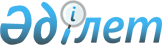 О внесении изменения и дополнений в постановление Правительства Республики Казахстан от 4 октября 2023 года № 864 "Некоторые вопросы Министерства промышленности и строительства Республики Казахстан"Постановление Правительства Республики Казахстан от 28 февраля 2024 года № 133.
      Правительство Республики Казахстан ПОСТАНОВЛЯЕТ:
      1. Внести в постановление Правительства Республики Казахстан от 4 октября 2023 года № 864 "Некоторые вопросы Министерства промышленности и строительства Республики Казахстан" следующие изменение и дополнения:
      в Положении о Министерстве промышленности и строительства Республики Казахстан, утвержденном указанным постановлением:
      в пункте 15:
      дополнить подпунктом 157-1) следующего содержания:
      "157-1) разработка и утверждение правил ведения электронных паспортов транспортных средств (паспортов шасси транспортных средств) и электронных паспортов самоходных машин и других видов техники;";
      дополнить подпунктами 478-1) и 478-2) следующего содержания:
      "478-1) разработка и утверждение порядка ведения, приостановления, прекращения действия (отзыва) разрешений в автоматизированном реестре разрешений в сфере строительства;
      478-2) ведение автоматизированного реестра разрешений в сфере строительства;";
      подпункт 483) изложить в следующей редакции:
      "483) разработка и утверждение правил кредитования строительства, реконструкции и модернизации систем теплоснабжения по согласованию с центральным уполномоченным органом по бюджетному планированию;";
      дополнить подпунктом 484-1) следующего содержания:
      "484-1) разработка и утверждение правил использования выплат целевых накоплений из единого накопительного пенсионного фонда в целях улучшения жилищных условий в соответствии с законодательством Республики Казахстан;";
      дополнить подпунктом 486-1) следующего содержания:
      "486-1) разработка и утверждение правил субсидирования затрат организаций водоснабжения и водоотведения на погашение и обслуживание облигационных займов, привлеченных для реализации проектов строительства и реконструкции канализационных очистных сооружений;";
      дополнить подпунктом 509-1) следующего содержания:
      "509-1) разработка и утверждение правил по организации производственной деятельности объектов утилизации боеприпасов и взрывчатых веществ, обеспечению безопасности при проведении данных работ и охраны объектов утилизации боеприпасов и взрывчатых веществ;";
      дополнить подпунктами 511-1), 511-2), 511-3), 511-4), 511-5), 511-6) и 511-7) следующего содержания:
      "511-1) разработка и утверждение правил организации и проведения научных исследований в рамках государственного оборонного заказа по согласованию с заинтересованными центральными исполнительными органами, государственными органами, непосредственно подчиненными и подотчетными Президенту Республики Казахстан;
      511-2) разработка и утверждение правил проведения экспертизы научных исследований в рамках государственного оборонного заказа по согласованию с заинтересованными центральными исполнительными органами, государственными органами, непосредственно подчиненными и подотчетными Президенту Республики Казахстан;
      511-3) разработка специализированных научных направлений в рамках государственного оборонного заказа по согласованию с заинтересованными центральными исполнительными органами, государственными органами, непосредственно подчиненными и подотчетными Президенту Республики Казахстан;
      511-4) создание экспертных советов по специализированным научным направлениям в рамках государственного оборонного заказа, утверждение их положений и составов по согласованию с заинтересованными центральными исполнительными органами, государственными органами, непосредственно подчиненными и подотчетными Президенту Республики Казахстан;
       511-5) утверждение отчетов по выполненным научным исследованиям, за исключением случаев, когда бюджетные средства в рамках государственного оборонного заказа предусмотрены в бюджете получателя государственного оборонного заказа;
      511-6) разработка и утверждение правил проведения испытаний результатов опытно-конструкторских и технологических работ по согласованию с заинтересованными центральными исполнительными органами, государственными органами, непосредственно подчиненными и подотчетными Президенту Республики Казахстан;
      511-7) разработка, согласование, утверждение, изменение, отмена военных национальных стандартов и ведение их учета;".
      2. Настоящее постановление вводится в действие со дня его подписания.
					© 2012. РГП на ПХВ «Институт законодательства и правовой информации Республики Казахстан» Министерства юстиции Республики Казахстан
				
      Премьер-Министр Республики Казахстан 

О. Бектенов
